Aprobado por el líder nacional de AglowFirma	Fecha aprobadoAprobado por el director de Hombres de Isacar de Aglow InternacionalFirma	Fecha aprobadoNotas:      	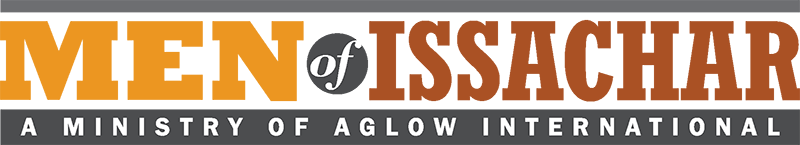 Solicitud de Afiliación Y Formulario de Cambio De OficialEste formulario es para uso en computadora; o, imprímalo y respóndalo a mano.Solicitud de Afiliación Y Formulario de Cambio De OficialEste formulario es para uso en computadora; o, imprímalo y respóndalo a mano.Solicitud de Afiliación Y Formulario de Cambio De OficialEste formulario es para uso en computadora; o, imprímalo y respóndalo a mano.Solicitud de Afiliación Y Formulario de Cambio De OficialEste formulario es para uso en computadora; o, imprímalo y respóndalo a mano.Solicitud de Afiliación Y Formulario de Cambio De OficialEste formulario es para uso en computadora; o, imprímalo y respóndalo a mano.Solicitud de Afiliación Y Formulario de Cambio De OficialEste formulario es para uso en computadora; o, imprímalo y respóndalo a mano.Solicitud de Afiliación Y Formulario de Cambio De OficialEste formulario es para uso en computadora; o, imprímalo y respóndalo a mano.Solicitud de Afiliación Y Formulario de Cambio De OficialEste formulario es para uso en computadora; o, imprímalo y respóndalo a mano.Solicitud de Afiliación Y Formulario de Cambio De OficialEste formulario es para uso en computadora; o, imprímalo y respóndalo a mano.Solicitud de Afiliación Y Formulario de Cambio De OficialEste formulario es para uso en computadora; o, imprímalo y respóndalo a mano.Solicitud de Afiliación Y Formulario de Cambio De OficialEste formulario es para uso en computadora; o, imprímalo y respóndalo a mano.Solicitud de Afiliación Y Formulario de Cambio De OficialEste formulario es para uso en computadora; o, imprímalo y respóndalo a mano.Solicitud de Afiliación Y Formulario de Cambio De OficialEste formulario es para uso en computadora; o, imprímalo y respóndalo a mano.Solicitud de Afiliación Y Formulario de Cambio De OficialEste formulario es para uso en computadora; o, imprímalo y respóndalo a mano.Solicitud de Afiliación Y Formulario de Cambio De OficialEste formulario es para uso en computadora; o, imprímalo y respóndalo a mano.Solicitud de Afiliación Y Formulario de Cambio De OficialEste formulario es para uso en computadora; o, imprímalo y respóndalo a mano.Solicitud de Afiliación Y Formulario de Cambio De OficialEste formulario es para uso en computadora; o, imprímalo y respóndalo a mano.Solicitud de Afiliación Y Formulario de Cambio De OficialEste formulario es para uso en computadora; o, imprímalo y respóndalo a mano.Solicitud de Afiliación Y Formulario de Cambio De OficialEste formulario es para uso en computadora; o, imprímalo y respóndalo a mano.Solicitud de Afiliación Y Formulario de Cambio De OficialEste formulario es para uso en computadora; o, imprímalo y respóndalo a mano.Solicitud de Afiliación Y Formulario de Cambio De OficialEste formulario es para uso en computadora; o, imprímalo y respóndalo a mano.Solicitud de Afiliación Y Formulario de Cambio De OficialEste formulario es para uso en computadora; o, imprímalo y respóndalo a mano.Solicitud de Afiliación Y Formulario de Cambio De OficialEste formulario es para uso en computadora; o, imprímalo y respóndalo a mano.Solicitud de Afiliación Y Formulario de Cambio De OficialEste formulario es para uso en computadora; o, imprímalo y respóndalo a mano.El grupo de Hombres de Isacar (HDI) de Aglow Internacional de El grupo de Hombres de Isacar (HDI) de Aglow Internacional de El grupo de Hombres de Isacar (HDI) de Aglow Internacional de El grupo de Hombres de Isacar (HDI) de Aglow Internacional de El grupo de Hombres de Isacar (HDI) de Aglow Internacional de El grupo de Hombres de Isacar (HDI) de Aglow Internacional de El grupo de Hombres de Isacar (HDI) de Aglow Internacional de El grupo de Hombres de Isacar (HDI) de Aglow Internacional de El grupo de Hombres de Isacar (HDI) de Aglow Internacional de El grupo de Hombres de Isacar (HDI) de Aglow Internacional de El grupo de Hombres de Isacar (HDI) de Aglow Internacional de      		 solicita:	(Nombre de ciudad y nación)     		 solicita:	(Nombre de ciudad y nación)     		 solicita:	(Nombre de ciudad y nación)     		 solicita:	(Nombre de ciudad y nación)     		 solicita:	(Nombre de ciudad y nación)     		 solicita:	(Nombre de ciudad y nación)     		 solicita:	(Nombre de ciudad y nación)     		 solicita:	(Nombre de ciudad y nación)     		 solicita:	(Nombre de ciudad y nación)Nueva afiliación con Aglow InternacionalNueva afiliación con Aglow InternacionalNueva afiliación con Aglow InternacionalNueva afiliación con Aglow InternacionalNueva afiliación con Aglow InternacionalNueva afiliación con Aglow InternacionalNueva afiliación con Aglow InternacionalNueva afiliación con Aglow Internacional  Cambio de información de liderazgo en HDI  Cambio de información de liderazgo en HDI  Cambio de información de liderazgo en HDI  Cambio de información de liderazgo en HDI  Cambio de información de liderazgo en HDI  Cambio de información de liderazgo en HDI  Cambio de información de liderazgo en HDI  Cambio de información de liderazgo en HDI  Cambio de información de liderazgo en HDI  Cambio de información de liderazgo en HDI  Cambio de información de liderazgo en HDI  Cambio de información de liderazgo en HDINo. de ID en Aglow:No. de ID en Aglow:No. de ID en Aglow:IMPORTANTE: Por favor ayúdenos a mantener actualizados nuestros registros al completar este formulario cada vez que hay un cambio de líder, asegurándose de incluir los nombres de cada líder del grupo HDI. Si un puesto queda en blanco significa que no hay líder ocupando el puesto. Incluya toda la información de los líderes nuevos cuando envíe el formulario de liderazgo aprobado. ¡Gracias! Debe completar un formulario nuevo de Cambio de oficial y debe enviarlo con el Cuestionario de liderazgo aprobado cuando haya cambios. IMPORTANTE: Por favor ayúdenos a mantener actualizados nuestros registros al completar este formulario cada vez que hay un cambio de líder, asegurándose de incluir los nombres de cada líder del grupo HDI. Si un puesto queda en blanco significa que no hay líder ocupando el puesto. Incluya toda la información de los líderes nuevos cuando envíe el formulario de liderazgo aprobado. ¡Gracias! Debe completar un formulario nuevo de Cambio de oficial y debe enviarlo con el Cuestionario de liderazgo aprobado cuando haya cambios. IMPORTANTE: Por favor ayúdenos a mantener actualizados nuestros registros al completar este formulario cada vez que hay un cambio de líder, asegurándose de incluir los nombres de cada líder del grupo HDI. Si un puesto queda en blanco significa que no hay líder ocupando el puesto. Incluya toda la información de los líderes nuevos cuando envíe el formulario de liderazgo aprobado. ¡Gracias! Debe completar un formulario nuevo de Cambio de oficial y debe enviarlo con el Cuestionario de liderazgo aprobado cuando haya cambios. IMPORTANTE: Por favor ayúdenos a mantener actualizados nuestros registros al completar este formulario cada vez que hay un cambio de líder, asegurándose de incluir los nombres de cada líder del grupo HDI. Si un puesto queda en blanco significa que no hay líder ocupando el puesto. Incluya toda la información de los líderes nuevos cuando envíe el formulario de liderazgo aprobado. ¡Gracias! Debe completar un formulario nuevo de Cambio de oficial y debe enviarlo con el Cuestionario de liderazgo aprobado cuando haya cambios. IMPORTANTE: Por favor ayúdenos a mantener actualizados nuestros registros al completar este formulario cada vez que hay un cambio de líder, asegurándose de incluir los nombres de cada líder del grupo HDI. Si un puesto queda en blanco significa que no hay líder ocupando el puesto. Incluya toda la información de los líderes nuevos cuando envíe el formulario de liderazgo aprobado. ¡Gracias! Debe completar un formulario nuevo de Cambio de oficial y debe enviarlo con el Cuestionario de liderazgo aprobado cuando haya cambios. IMPORTANTE: Por favor ayúdenos a mantener actualizados nuestros registros al completar este formulario cada vez que hay un cambio de líder, asegurándose de incluir los nombres de cada líder del grupo HDI. Si un puesto queda en blanco significa que no hay líder ocupando el puesto. Incluya toda la información de los líderes nuevos cuando envíe el formulario de liderazgo aprobado. ¡Gracias! Debe completar un formulario nuevo de Cambio de oficial y debe enviarlo con el Cuestionario de liderazgo aprobado cuando haya cambios. IMPORTANTE: Por favor ayúdenos a mantener actualizados nuestros registros al completar este formulario cada vez que hay un cambio de líder, asegurándose de incluir los nombres de cada líder del grupo HDI. Si un puesto queda en blanco significa que no hay líder ocupando el puesto. Incluya toda la información de los líderes nuevos cuando envíe el formulario de liderazgo aprobado. ¡Gracias! Debe completar un formulario nuevo de Cambio de oficial y debe enviarlo con el Cuestionario de liderazgo aprobado cuando haya cambios. IMPORTANTE: Por favor ayúdenos a mantener actualizados nuestros registros al completar este formulario cada vez que hay un cambio de líder, asegurándose de incluir los nombres de cada líder del grupo HDI. Si un puesto queda en blanco significa que no hay líder ocupando el puesto. Incluya toda la información de los líderes nuevos cuando envíe el formulario de liderazgo aprobado. ¡Gracias! Debe completar un formulario nuevo de Cambio de oficial y debe enviarlo con el Cuestionario de liderazgo aprobado cuando haya cambios. IMPORTANTE: Por favor ayúdenos a mantener actualizados nuestros registros al completar este formulario cada vez que hay un cambio de líder, asegurándose de incluir los nombres de cada líder del grupo HDI. Si un puesto queda en blanco significa que no hay líder ocupando el puesto. Incluya toda la información de los líderes nuevos cuando envíe el formulario de liderazgo aprobado. ¡Gracias! Debe completar un formulario nuevo de Cambio de oficial y debe enviarlo con el Cuestionario de liderazgo aprobado cuando haya cambios. IMPORTANTE: Por favor ayúdenos a mantener actualizados nuestros registros al completar este formulario cada vez que hay un cambio de líder, asegurándose de incluir los nombres de cada líder del grupo HDI. Si un puesto queda en blanco significa que no hay líder ocupando el puesto. Incluya toda la información de los líderes nuevos cuando envíe el formulario de liderazgo aprobado. ¡Gracias! Debe completar un formulario nuevo de Cambio de oficial y debe enviarlo con el Cuestionario de liderazgo aprobado cuando haya cambios. IMPORTANTE: Por favor ayúdenos a mantener actualizados nuestros registros al completar este formulario cada vez que hay un cambio de líder, asegurándose de incluir los nombres de cada líder del grupo HDI. Si un puesto queda en blanco significa que no hay líder ocupando el puesto. Incluya toda la información de los líderes nuevos cuando envíe el formulario de liderazgo aprobado. ¡Gracias! Debe completar un formulario nuevo de Cambio de oficial y debe enviarlo con el Cuestionario de liderazgo aprobado cuando haya cambios. IMPORTANTE: Por favor ayúdenos a mantener actualizados nuestros registros al completar este formulario cada vez que hay un cambio de líder, asegurándose de incluir los nombres de cada líder del grupo HDI. Si un puesto queda en blanco significa que no hay líder ocupando el puesto. Incluya toda la información de los líderes nuevos cuando envíe el formulario de liderazgo aprobado. ¡Gracias! Debe completar un formulario nuevo de Cambio de oficial y debe enviarlo con el Cuestionario de liderazgo aprobado cuando haya cambios. IMPORTANTE: Por favor ayúdenos a mantener actualizados nuestros registros al completar este formulario cada vez que hay un cambio de líder, asegurándose de incluir los nombres de cada líder del grupo HDI. Si un puesto queda en blanco significa que no hay líder ocupando el puesto. Incluya toda la información de los líderes nuevos cuando envíe el formulario de liderazgo aprobado. ¡Gracias! Debe completar un formulario nuevo de Cambio de oficial y debe enviarlo con el Cuestionario de liderazgo aprobado cuando haya cambios. IMPORTANTE: Por favor ayúdenos a mantener actualizados nuestros registros al completar este formulario cada vez que hay un cambio de líder, asegurándose de incluir los nombres de cada líder del grupo HDI. Si un puesto queda en blanco significa que no hay líder ocupando el puesto. Incluya toda la información de los líderes nuevos cuando envíe el formulario de liderazgo aprobado. ¡Gracias! Debe completar un formulario nuevo de Cambio de oficial y debe enviarlo con el Cuestionario de liderazgo aprobado cuando haya cambios. IMPORTANTE: Por favor ayúdenos a mantener actualizados nuestros registros al completar este formulario cada vez que hay un cambio de líder, asegurándose de incluir los nombres de cada líder del grupo HDI. Si un puesto queda en blanco significa que no hay líder ocupando el puesto. Incluya toda la información de los líderes nuevos cuando envíe el formulario de liderazgo aprobado. ¡Gracias! Debe completar un formulario nuevo de Cambio de oficial y debe enviarlo con el Cuestionario de liderazgo aprobado cuando haya cambios. IMPORTANTE: Por favor ayúdenos a mantener actualizados nuestros registros al completar este formulario cada vez que hay un cambio de líder, asegurándose de incluir los nombres de cada líder del grupo HDI. Si un puesto queda en blanco significa que no hay líder ocupando el puesto. Incluya toda la información de los líderes nuevos cuando envíe el formulario de liderazgo aprobado. ¡Gracias! Debe completar un formulario nuevo de Cambio de oficial y debe enviarlo con el Cuestionario de liderazgo aprobado cuando haya cambios. IMPORTANTE: Por favor ayúdenos a mantener actualizados nuestros registros al completar este formulario cada vez que hay un cambio de líder, asegurándose de incluir los nombres de cada líder del grupo HDI. Si un puesto queda en blanco significa que no hay líder ocupando el puesto. Incluya toda la información de los líderes nuevos cuando envíe el formulario de liderazgo aprobado. ¡Gracias! Debe completar un formulario nuevo de Cambio de oficial y debe enviarlo con el Cuestionario de liderazgo aprobado cuando haya cambios. IMPORTANTE: Por favor ayúdenos a mantener actualizados nuestros registros al completar este formulario cada vez que hay un cambio de líder, asegurándose de incluir los nombres de cada líder del grupo HDI. Si un puesto queda en blanco significa que no hay líder ocupando el puesto. Incluya toda la información de los líderes nuevos cuando envíe el formulario de liderazgo aprobado. ¡Gracias! Debe completar un formulario nuevo de Cambio de oficial y debe enviarlo con el Cuestionario de liderazgo aprobado cuando haya cambios. IMPORTANTE: Por favor ayúdenos a mantener actualizados nuestros registros al completar este formulario cada vez que hay un cambio de líder, asegurándose de incluir los nombres de cada líder del grupo HDI. Si un puesto queda en blanco significa que no hay líder ocupando el puesto. Incluya toda la información de los líderes nuevos cuando envíe el formulario de liderazgo aprobado. ¡Gracias! Debe completar un formulario nuevo de Cambio de oficial y debe enviarlo con el Cuestionario de liderazgo aprobado cuando haya cambios. HDI Aglow Internacional. Somos un: (seleccione uno o más)HDI Aglow Internacional. Somos un: (seleccione uno o más)HDI Aglow Internacional. Somos un: (seleccione uno o más)HDI Aglow Internacional. Somos un: (seleccione uno o más)HDI Aglow Internacional. Somos un: (seleccione uno o más)HDI Aglow Internacional. Somos un: (seleccione uno o más)HDI Aglow Internacional. Somos un: (seleccione uno o más)HDI Aglow Internacional. Somos un: (seleccione uno o más)HDI Aglow Internacional. Somos un: (seleccione uno o más)HDI Aglow Internacional. Somos un: (seleccione uno o más)HDI Aglow Internacional. Somos un: (seleccione uno o más)HDI Aglow Internacional. Somos un: (seleccione uno o más)HDI Aglow Internacional. Somos un: (seleccione uno o más)HDI Aglow Internacional. Somos un: (seleccione uno o más)HDI Aglow Internacional. Somos un: (seleccione uno o más)HDI Aglow Internacional. Somos un: (seleccione uno o más)HDI Aglow Internacional. Somos un: (seleccione uno o más)HDI Aglow Internacional. Somos un: (seleccione uno o más)HDI Aglow Internacional. Somos un: (seleccione uno o más) Grupo comunitario Grupo comunitario Grupo comunitario Grupo comunitario Grupo comunitario Grupo comunitario Grupo comunitario Grupo comunitario Grupo comunitario Grupo comunitario Grupo dirigido	(incluye, pero no está limitado a, Crecimiento; Desarrollo personal; Oración; Evangelismo/Transformación; Servicio; Amistad y Acompañamiento) Grupo dirigido	(incluye, pero no está limitado a, Crecimiento; Desarrollo personal; Oración; Evangelismo/Transformación; Servicio; Amistad y Acompañamiento) Grupo dirigido	(incluye, pero no está limitado a, Crecimiento; Desarrollo personal; Oración; Evangelismo/Transformación; Servicio; Amistad y Acompañamiento) Grupo dirigido	(incluye, pero no está limitado a, Crecimiento; Desarrollo personal; Oración; Evangelismo/Transformación; Servicio; Amistad y Acompañamiento) Grupo dirigido	(incluye, pero no está limitado a, Crecimiento; Desarrollo personal; Oración; Evangelismo/Transformación; Servicio; Amistad y Acompañamiento) Grupo dirigido	(incluye, pero no está limitado a, Crecimiento; Desarrollo personal; Oración; Evangelismo/Transformación; Servicio; Amistad y Acompañamiento) Grupo dirigido	(incluye, pero no está limitado a, Crecimiento; Desarrollo personal; Oración; Evangelismo/Transformación; Servicio; Amistad y Acompañamiento) Grupo dirigido	(incluye, pero no está limitado a, Crecimiento; Desarrollo personal; Oración; Evangelismo/Transformación; Servicio; Amistad y Acompañamiento) Grupo dirigido	(incluye, pero no está limitado a, Crecimiento; Desarrollo personal; Oración; Evangelismo/Transformación; Servicio; Amistad y Acompañamiento) Grupo dirigido	(incluye, pero no está limitado a, Crecimiento; Desarrollo personal; Oración; Evangelismo/Transformación; Servicio; Amistad y Acompañamiento) Grupo dirigido	(incluye, pero no está limitado a, Crecimiento; Desarrollo personal; Oración; Evangelismo/Transformación; Servicio; Amistad y Acompañamiento) Grupo dirigido	(incluye, pero no está limitado a, Crecimiento; Desarrollo personal; Oración; Evangelismo/Transformación; Servicio; Amistad y Acompañamiento) Grupo dirigido	(incluye, pero no está limitado a, Crecimiento; Desarrollo personal; Oración; Evangelismo/Transformación; Servicio; Amistad y Acompañamiento) Grupo dirigido	(incluye, pero no está limitado a, Crecimiento; Desarrollo personal; Oración; Evangelismo/Transformación; Servicio; Amistad y Acompañamiento) Grupo dirigido	(incluye, pero no está limitado a, Crecimiento; Desarrollo personal; Oración; Evangelismo/Transformación; Servicio; Amistad y Acompañamiento) Grupo dirigido	(incluye, pero no está limitado a, Crecimiento; Desarrollo personal; Oración; Evangelismo/Transformación; Servicio; Amistad y Acompañamiento) Grupo dirigido	(incluye, pero no está limitado a, Crecimiento; Desarrollo personal; Oración; Evangelismo/Transformación; Servicio; Amistad y Acompañamiento) Grupo dirigido	(incluye, pero no está limitado a, Crecimiento; Desarrollo personal; Oración; Evangelismo/Transformación; Servicio; Amistad y Acompañamiento)Fecha(Día)de(Mes)(Mes)(Mes)(Mes)(Mes)(Mes)(Año)(Año)(Año)(Año)(Año)(Año)(Año)(Año)(Año)Describa el tipo de grupo de Hombres de Isacar que está por iniciar:Describa el tipo de grupo de Hombres de Isacar que está por iniciar:Describa el tipo de grupo de Hombres de Isacar que está por iniciar:Describa el tipo de grupo de Hombres de Isacar que está por iniciar:Describa el tipo de grupo de Hombres de Isacar que está por iniciar:Describa el tipo de grupo de Hombres de Isacar que está por iniciar:Describa el tipo de grupo de Hombres de Isacar que está por iniciar:Describa el tipo de grupo de Hombres de Isacar que está por iniciar:Describa el tipo de grupo de Hombres de Isacar que está por iniciar:Describa el tipo de grupo de Hombres de Isacar que está por iniciar:Describa el tipo de grupo de Hombres de Isacar que está por iniciar:Lugar de reunión:Lugar de reunión:Lugar de reunión:Lugar de reunión:Dirección de reunión:Dirección de reunión:Dirección de reunión:Dirección de reunión:Ciudad, Nación, Código Postal;Ciudad, Nación, Código Postal;Ciudad, Nación, Código Postal;Ciudad, Nación, Código Postal;Día de la semana para la reunión:Día de la semana para la reunión:Día de la semana para la reunión:Día de la semana para la reunión:Hora de la reunión:Hora de la reunión:Hora de la reunión:Hora de la reunión:	(Favor indicar cuál co-líder manejará las finanzas de los grupos comunitarios de HDI) 	(Favor indicar cuál co-líder manejará las finanzas de los grupos comunitarios de HDI) 	(Favor indicar cuál co-líder manejará las finanzas de los grupos comunitarios de HDI) 	(Favor indicar cuál co-líder manejará las finanzas de los grupos comunitarios de HDI) 	(Favor indicar cuál co-líder manejará las finanzas de los grupos comunitarios de HDI) 	(Favor indicar cuál co-líder manejará las finanzas de los grupos comunitarios de HDI) 	(Favor indicar cuál co-líder manejará las finanzas de los grupos comunitarios de HDI) 	(Favor indicar cuál co-líder manejará las finanzas de los grupos comunitarios de HDI) 	(Favor indicar cuál co-líder manejará las finanzas de los grupos comunitarios de HDI) 	(Favor indicar cuál co-líder manejará las finanzas de los grupos comunitarios de HDI) 	(Favor indicar cuál co-líder manejará las finanzas de los grupos comunitarios de HDI) 	(Favor indicar cuál co-líder manejará las finanzas de los grupos comunitarios de HDI) 	(Favor indicar cuál co-líder manejará las finanzas de los grupos comunitarios de HDI) 	(Favor indicar cuál co-líder manejará las finanzas de los grupos comunitarios de HDI) 	(Favor indicar cuál co-líder manejará las finanzas de los grupos comunitarios de HDI) 	(Favor indicar cuál co-líder manejará las finanzas de los grupos comunitarios de HDI) 	(Favor indicar cuál co-líder manejará las finanzas de los grupos comunitarios de HDI) 	(Favor indicar cuál co-líder manejará las finanzas de los grupos comunitarios de HDI) 	(Favor indicar cuál co-líder manejará las finanzas de los grupos comunitarios de HDI) 	(Favor indicar cuál co-líder manejará las finanzas de los grupos comunitarios de HDI) 	(Favor indicar cuál co-líder manejará las finanzas de los grupos comunitarios de HDI) 	(Favor indicar cuál co-líder manejará las finanzas de los grupos comunitarios de HDI) Líder HDI / Facilitador:      	Líder HDI / Facilitador:      	Líder HDI / Facilitador:      	Líder HDI / Facilitador:      	Líder HDI / Facilitador:      	Líder HDI / Facilitador:      	Líder HDI / Facilitador:      	Líder HDI / Facilitador:      	Líder HDI / Facilitador:      	Líder HDI / Facilitador:      	Líder HDI / Facilitador:      	Co-líder de HDI:      	Co-líder de HDI:      	Co-líder de HDI:      	Co-líder de HDI:      	Co-líder de HDI:      	Co-líder de HDI:      	Co-líder de HDI:      	Co-líder de HDI:      	Co-líder de HDI:      	 Líder nuevo Líder nuevo Líder nuevo Líder nuevo Dirección/Teléfono nuevo  Dirección/Teléfono nuevo  Dirección/Teléfono nuevo  Dirección/Teléfono nuevo  Dirección/Teléfono nuevo  Líder nuevo Líder nuevo Dirección/Teléfono nuevo Dirección/Teléfono nuevo Dirección/Teléfono nuevo Dirección/Teléfono nuevo Dirección/Teléfono nuevo Dirección/Teléfono nuevo Dirección/Teléfono nuevo Dirección/Teléfono nuevo Dirección/Teléfono nuevo Dirección/Teléfono nuevo Dirección/Teléfono nuevo Dirección/Teléfono nuevo Dirección/Teléfono nuevoNombreNombreNombreNombreNombreNombreDirecciónDirecciónDirecciónDirecciónDirecciónDirecciónCorreo-eCorreo-eCorreo-eCorreo-eCorreo-eCorreo-eTeléfonoTeléfonoTeléfonoTeléfonoTeléfonoTeléfonoDenominaciónDenominaciónDenominaciónDenominaciónDenominaciónDenominaciónCo-líder de HDI:      	Co-líder de HDI:      	Co-líder de HDI:      	Co-líder de HDI:      	Co-líder de HDI:      	Co-líder de HDI:      	Co-líder de HDI:      	Co-líder de HDI:      	Co-líder de HDI:      	Co-líder de HDI:      	Co-líder de HDI:      	Co-líder de HDI:      	Co-líder de HDI:      	Co-líder de HDI:      	Co-líder de HDI:      	Co-líder de HDI:      	 Líder nuevo Líder nuevo Dirección/Teléfono nuevo Dirección/Teléfono nuevo Dirección/Teléfono nuevo Líder nuevo Líder nuevo Líder nuevo Líder nuevo Dirección/Teléfono nuevo Dirección/Teléfono nuevo Dirección/Teléfono nuevo Dirección/Teléfono nuevoNombreNombreNombreNombreDirecciónDirecciónDirecciónDirecciónCorreo-eCorreo-eCorreo-eCorreo-eTeléfonoTeléfonoTeléfonoTeléfonoDenominaciónDenominaciónDenominaciónDenominaciónCo-líder de HDI:      	Co-líder de HDI:      	Co-líder de HDI:      	Co-líder de HDI:      	 Líder nuevo Líder nuevo Dirección/Teléfono nuevoNombreDirecciónCorreo-eTeléfonoDenominaciónEnvíe el formulario respondido a: su líder nacional de Aglow y, también, a Dave McDaniel, Director de HDIEnvíe el formulario respondido a: su líder nacional de Aglow y, también, a Dave McDaniel, Director de HDIEnvíe el formulario respondido a: su líder nacional de Aglow y, también, a Dave McDaniel, Director de HDIEnvíe el formulario respondido a: su líder nacional de Aglow y, también, a Dave McDaniel, Director de HDIO escanee y envíe por correo-e a: su líder nacional de Aglow y a davemcdaniel@aglow.org O escanee y envíe por correo-e a: su líder nacional de Aglow y a davemcdaniel@aglow.org O escanee y envíe por correo-e a: su líder nacional de Aglow y a davemcdaniel@aglow.org O escanee y envíe por correo-e a: su líder nacional de Aglow y a davemcdaniel@aglow.org O escanee y envíe por correo-e a: su líder nacional de Aglow y a davemcdaniel@aglow.org O escanee y envíe por correo-e a: su líder nacional de Aglow y a davemcdaniel@aglow.org O escanee y envíe por correo-e a: su líder nacional de Aglow y a davemcdaniel@aglow.org O escanee y envíe por correo-e a: su líder nacional de Aglow y a davemcdaniel@aglow.org O escanee y envíe por correo-e a: su líder nacional de Aglow y a davemcdaniel@aglow.org Aglow InternationalAttn.: Dave McDaniel, MOI DirectorP O Box 1749Edmonds WA 98020Aglow InternationalAttn.: Dave McDaniel, MOI DirectorP O Box 1749Edmonds WA 98020Aglow InternationalAttn.: Dave McDaniel, MOI DirectorP O Box 1749Edmonds WA 98020Aglow InternationalAttn.: Dave McDaniel, MOI DirectorP O Box 1749Edmonds WA 98020